                 Информационный бюллетень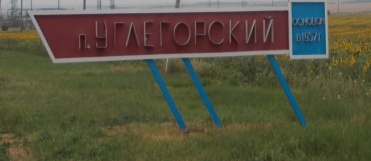             МО «Углегорское сельское поселение»            Среда,  25 ноября 2020 года   № 17                                                               Официальное средство массовой информации Углегорского сельского поселения «Углегорский вестник» издается на основании Решения Собрания депутатов Углегорского сельского поселения от 18.02.2016г. №  109, Постановления Администрации  Углегорского сельского поселения от 25.02.2016г. №23  Документы, публикуемые в «Углегорском вестнике» соответствуют оригиналам и имеют юридическую силу.ИЗВЕЩЕНИЕОснование: постановление  Администрации  Углегорского сельского поселения  от  17.11.2020г   № 17  «О  проведении   аукциона   по предоставлению права аренды земельного участка. расположенного на территории  Углегорского  сельского  поселения Тацинского района».Форма торгов: открытый  по составу участников и по  форме подачи предложений по предоставлению права аренды земельного участка расположенного на территории  Углегорского  сельского поселения  Тацинского района. Наименование объекта: земельный участок.Сведения об организаторе аукциона: Муниципальное образование «Углегорское  сельское поселение». Сведения об обременениях: обременение и ограничение в использовании земельного участка отсутствуют.1. Сведения об объекте:Земельный  участок  на право аренды:         Земельный участок площадью 350+/-6,55кв.м, кадастровый номер: 61:38:0050102:36,  Категория земель: земли населенных пунктов. Разрешенное использование: Для хранения индивидуального транспорта. Адрес (местоположение): установлено относительно ориентира, расположенного в границах участка. Почтовый адрес ориентира: Ростовская обл., Тацинский р-н, Углегорское сельское поселение, п. Углегорский, пер. Строительный, 5. Срок аренды 10 лет.             Начальная цена - 4200 (четыре тысячи двести) рублей, отчет об определении рыночной стоимости  годовой арендной платы за земельный  участок от 12.11.2020   №20-Аз-090. Размер задатка для участия в аукционе 100% от начальной рыночной стоимости годовой арендной платы - сумма задатка  4200 (четыре тысячи двести) рублей.          Шаг аукциона 3% от начальной стоимости годовой арендной платы,  который составляет 126  (сто двадцать шесть) рублей. 2. Сведения о порядке проведения и участия в аукционе.         Решение об отказе проведения аукциона не может быть принято позднее  18 декабря  2020 г. В случае принятия решения об отказе проведения аукциона, извещение об отказе проведения аукциона будет опубликовано не позднее пяти календарных дней с даты  принятия такого решения в газете «Районные Вести» и размещено на официальном  сайте Администрации Углегорского сельского поселения Тацинского района.  Организатор торгов обязан  в течение 3-рабочих дней со дня принятия решения об отказе от проведения аукциона возвратить внесенные участниками несостоявшегося аукциона задатки.          Прием заявок и других документов от претендентов,  подробную информацию об условиях проведения аукциона,  заявки,  договора задатка, договора купли-продажи и договора аренды, можно получить в   Администрации  Углегорского  сельского поселения Тацинского района с  26.11.2020 г.  по 18.12. 2020 г. (в рабочие дни) с 8ч. 00мин. до 16ч. 00мин.  по адресу: п. Углегорский,  пер. Школьный, 2, телефон для справок 8(863 97)27185Дата, время и порядок осмотра земельных участков: 02.12..2020 г.,  в течение рабочего времени (с 09.00  до 12.00 и с 14.00 до 16.00 часов)3. Требования, предъявляемые к претендентам на участие в аукционе.          Для участия в аукционе претендент в установленные сроки предоставляет:- заявку и опись по установленной форме;- платежный документ с отметкой банка плательщика об исполнении для подтверждения перечисления претендентом задатка;- копию паспорта;- ИНН;- реквизиты для возврата задатка;- юридическим лицам дополнительно приложить к заявке, выписку из ЕГРЮЛ (для доверенного лица – доверенность, нотариально заверенную на право участия в аукционе).          Обязанность доказать свое право на участие в торгах возлагается на претендента.4. Порядок работы по проведению аукциона и определение победителя аукциона.         День определения  претендентов участниками аукциона  и подписания протокола   28.12.2020г. в 10 ч 00 мин. по адресу: п. Углегорский,  пер. Школьный, 2.        Перед началом аукциона его участники (представители участников) должны предъявить документы, удостоверяющие их личность, пройти регистрацию по адресу: п. Углегорский,  пер. Школьный, 2.   с 9 ч. 00 мин. до  9 ч. 45 мин. Победителем аукциона становится участник, предложивший  наибольший размер годовой арендной платы.       Подведение итогов аукциона состоится   28.12. 2020 г. после окончания аукциона по адресу: п. Углегорский,  пер. Школьный, 2. Срок заключения договора купли-продажи, договоров аренды, в течение 10 (десяти) дней со дня подписания протокола о результатах аукциона.Более полную информацию можно получить на официальном  сайте Администрации Углегорского  сельского поселения .       Информация о результатах аукциона будет размещена организатором в газете «Районные Вести»,  на официальном сайте Администрации Углегорского  сельского поселения  Тацинского района.                                                                                                                                                                                               Для  физических лиц                                                                                                ЗАЯВЛЕНИЕна участие в аукционе по продаже  земельных участков или права их аренды по адресу:____________________________________________________________________________________________________________________________________________________________________________________________________________________________________Разрешенное использование:___________________________________________________________КНЗУ____________________________________________ Площадь _______________________           1. Сведения о претенденте:   1.1.___________________________________________________________________________(ФИО)1.2.___________________________________________________________________________________(адрес регистрации претендента)1.3.___________________________________________________________________________________(фактический адрес проживания претендента)1.4. Телефон (факс) для связи:_________________________________________________1.5. Реквизиты и паспортные данные претендента  паспорт  серия ________№___________  выдан ________________________________________________________________________________Банковские реквизиты:____________________________________________________________Договор поручения (доверенность) №_________ от «___»________20_____годаПодпись претендента(представителя)________________________      «___»_______________20___г                                                                                                                 	                2. Принимая решение об участии в аукционе, обязуюсь:        2.1. Выполнять правила и условия проведения аукциона, указанные в информационном сообщении,        опубликованном в    газете  «Районные  вести» №___от____________20______г., или на сайте сети Интернет.       2.2. В случае признания победителем аукциона:       2.2.1. Подписать протокол о результатах аукциона       2.2.2. Заключить с Администрацией Углегорского сельского  поселения договор купли-продажи или договор аренды земельного  участка в течение 10 (десяти) дней со дня подписания Протокола об итогах аукциона.3. Мне известно, что:       3.1. задаток подлежит перечислению Претендентом на счет Продавца после заключения договора о задатке и перечисляется непосредственно Претендентом.       Надлежащей оплатой задатка является перечисление Претендентом денежных средств на основании договора о задатке.       В платежном документе  в графе «назначение платежа» должна содержаться ссылка на реквизиты договора о задатке.      3.2. в случае отказа победителя аукциона от подписания протокола подведения итогов аукциона или заключения договора аренды (договора купли-продажи) земельного участка, сумма внесенного им задатка не возвращается.ПРИЛОЖЕНИЕ:____________________________________________________________________________________________________________________________________________________________________________Подпись претендента (представителя)       _________________________           «_____»_____________20___-г.(заполняется продавцом)ЗАЯВКА ПРИНЯТА: «_____»____________20__года            ____час____мин     №____________________________________________________________________________Ф.И.О. принявшего заявку, подпись                                                                                                        Для юридических лицЗАЯВЛЕНИЕна участие в аукционе по продаже  земельных участков или права их аренды. по адресу:_____________________________________________________________________________________ _____________________________________________________________________________________Разрешенное использование:__________________________________________________________КНЗУ_________________________________________ Площадь _______________________1.Сведения о претенденте:_________________________________________________________________________ (полное наименование претендента юридического лица)в лице __________________________________________________________________________,действующего  на основании              ____________________________________________. Юридический адрес претендента: _______________________________________________________Фактический адрес претендента:  _______________________________________________________Сведения о регистрации юридического лица______________________________ от  _____________Свидетельство о внесении в Единый Государственный реестр от __________г. _______________Основной государственный регистрационный номер _______________________________Государственная регистрация изменений, внесенных в учредительные документы:_________________________________________________________________________________Платежные реквизиты: ____________________________________________________________________________________(полные реквизиты банка №№ счетов претендента – юридического  лица)_____________________________________________________________________________________Телефон (факс) для связи: моб.__________________________________________________Реквизиты и паспортные данные претендента (представителя) _____________________________________________________________________________«Договор поручения (доверенность) № ________ от «_____»___________20__года.Подпись претендента(представителя) ________________________________ 							М.П.«_____»______________20__г.2.  Принимая решение об участии в аукционе, обязуюсь:Выполнять правила и условия проведения аукциона, указанные в информационном сообщении, опубликованном в газете «Районные вести» № ___ от _________20__г.  или на сайте сети Интернет.В случае признания победителем аукциона:      2.2.1 Подписать протокол о результатах аукциона.      2.2.2 Заключить с Администрацией  Углегорского сельского поселения  договор  купли-продажи или аренды земельного участка в течение 10 (десяти) дней со дня подписания Протокола об итогах аукциона.3.   Мне известно, что:      3.1. Задаток подлежит перечислению Претендентом на счет Продавца после заключения договора о задатке и перечисляется непосредственно Претендентом.Надлежащей оплатой задатка является перечисление Претендентом денежных средств на основании договора о задатке.В платежном документе в графе «Назначение платежа» должна содержаться ссылка на реквизиты договора о задатке.      3.2. В случае отказа Победителя аукциона от подписания протокола подведения  итогов аукциона или заключения договора купли-продажи земельного участка, сумма внесенного им задатка не возвращается.ПРИЛОЖЕНИЕ:____________________________________________________________________________________________________________________________________________________________________________Подпись претендента(представителя) ________________________________ М.П.«_____»______________20___г.________________________________________________________________________(заполняется продавцом)         Заявка принята: «_____»________________ 20      года  _______ час ________ мин    № _________________________________________________________________________________________(Ф.И.О. принявшего заявку), подписьДОГОВОР АРЕНДЫ  № __НАХОДЯЩЕГОСЯ В ГОСУДАРСТВЕННОЙ  СОБСТВЕНННОСТИЗЕМЕЛЬНОГО УЧАСТКАп. Углегорский					                                                                                             28 декабря   2020 г.           Муниципальное образование «Углегорское сельское поселение» в лице Администрации Углегорского сельского поселения, зарегистрированная ИФНС России по Тацинскому району, что подтверждается свидетельством о постановке на учет Российской организации в налоговом органе по месту нахождения на территории Российской Федерации от 15.11.2005 г., серия 61 № 005519868, ОГРН 1056134011218, ИНН 6134009905, КПП 613401001, в лице  Качуриной Ларисы Леонидовны  действующая  на основании  Решения Собрания депутатов  Углегорского  сельского  поселения     № 48 от 20.09.2017 года, именуемого в дальнейшем "Арендодатель”, гражданина _____________________________________________________________________________________, именуемый    в  дальнейшем  “Арендатор”, и именуемые в дальнейшем “Стороны”, заключили настоящий договор (далее - Договор) о нижеследующем: 1. Предмет Договора        1.1. Арендодатель предоставляет, а арендатор  принимает в аренду земельный участок из земель населенных пунктов, с кадастровым номером ___________, местоположение:  ___________________________________________________  (далее – Участок) разрешенное использование: : объекты транспорта, в том числе АЗС, СТО, обслуживающие производственные объекты, указанных в кадастровом плане Участка, прилагаемом к настоящему Договору и, являющегося его  неотъемлемой  частью, общей площадью  ______га.        1.2. На  Участке объектов недвижимости не имеется;                                   2. Срок   Договора        2.1. Срок аренды Участка устанавливается с _________г по _________ г.        2.2. Договор, вступает в силу с даты его государственной регистрации в Тацинском  отделе  Управления Федеральной регистрационной службы по Ростовской области3. Размер и условия внесения арендной платы        3.1. Размер арендной платы за Участок составляет: ___руб. за один год.        3.2. Арендная плата вносится Арендатором   ежемесячно до  20 числа текущего месяца  путем перечисления на  счет УФК по Ростовской области (Администрация Углегорского сельского поселение) ИНН 61634009905, КПП 616301001,  Код ОКТМО 60654467,  счет № 40204810903490000327 в отделении по Ростовской области Южного главного управления Центрального банка Российской Федерации  БИК 046015001,  КБК  951 1 11 05025 10 0000 120 –  Доходы, получаемые  в виде арендной платы, а также средства от продажи права на заключение договоров аренды за земли, находящиеся в собственности сельских поселений (за исключением земельных участков муниципальных бюджетных и автономных учреждений)       3.3 Арендная  плата начисляется  с момента подписания сторонами акта приема передачи Участка.Исполнением обязательства по внесению арендной платы является  предоставление платежных документов, подтверждающих  оплату.       Расчет  арендной платы определен в приложении к Договору, которое является неотъемлемой частью Договора.       3.4. Размер  арендной платы изменяется ежегодно путем корректировки индекса инфляции на текущий финансовый год в соответствии с федеральным законом о федеральном бюджете на соответствующий год и не чаще одного раза в 1 год при изменении базовой ставки арендной  платы. В этом  случае исчисление и уплата Арендатором арендной платы осуществляется на основании дополнительных соглашений к Договору.         3.5.Размер арендной платы пересматривается в случае перевода земельного  участка из  одной категории в другую или  изменения разрешенного использования земельного участка в соответствии с  требованиями законодательства  Российской Федерации.         3.6. В случае передачи участка в субаренду размер арендной платы в пределах срока  договора субаренды определяется в соответствии с законодательством Российской Федерации  об оценочной  деятельности, но не может быть ниже размера арендной платы по настоящему договору.        4. Арендодатель  имеет право:        4.1.1. Требовать досрочного расторжения Договора при использовании способами, приводящими к его  порче, при не внесении арендной платы более чем за 2 месяца, в случае не подписания Арендатором дополнительных соглашений к Договору в соответствии с п. 3.4  и нарушения  других условий Договора.       4.1.2. На  беспрепятственный доступ на территорию арендуемого  земельного участка с целью его осмотра на предмет соблюдения условий Договора.       4.1.3. На возмещение убытков, причиненных ухудшением качества Участка и экологической обстановки в результате хозяйственной  деятельности арендатора, а также по иным основаниям, предусмотренным законодательством   Российской Федерации.       4.2 Арендодатель обязан:       4.2.1. Выполнять  в полном объеме все условия  Договора.       4.2.2. Передать Арендатору Участок по акту приема - передачи в  срок - одновременно.       4.2.3. Письменно  в десятидневный срок уведомить Арендатора об изменении номеров счетов для перечисления арендной платы, указанных в п.3.2.       4.2.4. В трехдневный срок  после государственной  регистрации Договора направить в территориальный орган Министерства имущественных отношений Российской Федерации или в уполномоченный орган государственной власти субъекта Российской Федерации копию Договора.       4.2.5. Своевременно производить перерасчет арендной  платы и своевременно информировать об этом Арендатора.       4.3. Арендатор  имеет право:       4.3.1. Использовать Участок на условиях, установленных Договором.       4.3.2. С согласия Арендодателя сдавать  Участок в субаренду, а также передавать свои права и обязанности по договору третьим лицам при заключении договора на срок более 5 лет.       4.3.3. По истечении  срока действия Договора в преимущественном порядке перед другими лицами заключить договор аренды на новый  срок  на согласованных Сторонами условиях по письменному  заявлению, направленному Арендодателю не позднее,  чем за 3 (три) месяца до истечения срока действия Договора.       4.4. Арендатор обязан:       4.4.1. Выполнять в полном объеме все условия Договора.       4.4.2. Использовать Участок в соответствии с   целевым назначением.       4.4.3. Уплачивать в размере  и на условиях, установленных Договором арендную плату.       4.4.4. Обеспечить Арендодателю (его  законным представителям), представителям органов государственного земельного  контроля доступ на Участок по их  требованию.       4.4.5. После подписания Договора  и изменений к нему, произвести государственную регистрацию в Тацинском  отделе    управления Федеральной регистрационной службы по Ростовской области       4.4.6. Письменно  сообщить Арендодателю не позднее, чем за 3 (три) месяца о предстоящем освобождении Участка как в связи с окончанием срока действия Договора, так  и при досрочном его освобождении.      4.4.7. Не допускать действий, приводящих  к ухудшению экологической обстановки на арендуемом земельном участке и прилегающих к нему территориях, а  также выполнять работы по благоустройству  территории.      4.4.8. Письменно в десятидневный срок уведомить Арендодателя об изменении своих реквизитов.       4.5. Арендодатель и Арендатор имеют иные права и несут иные обязанности, установленные законодательством Российской Федерации.      5. Ответственность  Сторон      5.1. За нарушение условий Договора Стороны несут ответственность, предусмотренную законодательством Российской Федерации.      5.2. За нарушение срока внесения арендной платы по Договору Арендатор выплачивает Арендодателю пени из расчета 1/300 ставки рефинансирования Центрального банка РФ от размера невнесенной арендной платы за каждый календарный день просрочки. Пени перечисляются  в порядке, предусмотренном п. 3.2. Договора.      5.3. Ответственность Сторон  за нарушение  обязательств  по Договору, вызванных  действием обстоятельств неопределенной силы, регулируется законодательством Российской Федерации.       6. Изменение, расторжение и прекращение Договора       6.1. Все изменения и (или) дополнения к Договору оформляются Сторонами в письменной форме.       6.2. Договор, может быть расторгнут  по требованию  Арендодателя по решению суда  на основании и в порядке, установленном гражданским законодательством, а также в случаях, указанных в пункте 4.1.1.       6.3. При прекращении Договора Аренды  Арендатор обязан вернуть Арендодателю Участок в надлежащем состоянии.       7. Рассмотрение и урегулирование споров       7.1. Все споры между Сторонами, возникающие  по Договору, разрешаются в соответствии с законодательством Российской Федерации.       8. Особые  условия  договора       8.1. Договор  субаренды земельного участка подлежит государственной регистрации  в Тацинском отделе управления Федеральной  регистрационной службы по Ростовской области и направляется Арендодателю для последующего учета.       8.2. Срок  действия  договора субаренды не может превышать срок действия Договора.       8.3. При досрочном расторжении Договора, договор субаренды земельного участка прекращает свое действие.        8.4. Расходы по государственной регистрации Договора, а также изменений и дополнений к нему возлагаются на Арендатора.        8.5. Договор составлен в 4 (четырех) экземплярах, имеющих одинаковую юридическую силу, из которых по одному экземпляру хранится у Сторон, один экземпляр передается в Тацинский отдел  управления Федеральной  регистрационной службы по Ростовской области, один экземпляр направляется в орган, установленный в п. 4.2.4.        9. Реквизиты  СторонАрендодатель: Муниципальное образование «Углегорское сельское поселение» 347070п. Углегорский, пер. Школьный, 2  Тацинского района Ростовской области. ОКТМО 60654467 р/с 4020481090340000327 в  Отделение по Ростовской области Южного главного управления Центрального Банка РФ (отделение Ростова-на-Дону, БИК 046015001        Арендатор:           10. Подписи Сторон  Арендодатель: ___________________  Л.Л. Качурина       «__» ___________20__ г.  Арендатор: ______________________        «__»___________ 20__г.  Приложения к договору: Кадастровая карта (план) Участка. Расчет арендной платы.РАСЧЕТ  АРЕНДНОЙ   ПЛАТЫ            Наименование  АРЕНДАТОРА: _________________________________________________ Разрешенное  использование участка: для хранения индивидуального транспорта.Кадастровый номер  ________,  местоположение участка:  участок находится примерно в   _____от ориентира Ростовская область, Тацинский район, п. Углегорский, ____________________________, площадь участка – ______га.. Рыночная стоимость годовой арендной платы за земельный участок  составляет _____рублей  в год, в соответствии с Отчетом №__от ______г. «Об  оценке рыночной стоимости годовой арендной платы за земельный участок _____________________ площадью ___кв.м., расположенный _____________________________________________.                    Расчет   произвел специалист         Администрации   Углегорского сельского поселения                           __.________.20__ г.А  К   Т                                            приема — передачи  земельного  участка«___»       __________2020           Муниципальное образование «Углегорское сельское поселение» в лице Администрации Углегорского сельского поселения, зарегистрированная ИФНС России по Тацинскому району, что подтверждается свидетельством о постановке на учет Российской организации в налоговом органе по месту нахождения на территории Российской Федерации от 15.11.2005 г., серия 61 № 005519868, ОГРН 10561340111218, ИНН 6134009905, КПП 613401001, в лице  Качуриной Ларисы Леонидовны  действующая  на основании  Решения Собрания депутатов Углегорского  сельского поселения № 48 от 20.09.2017 года, передает, а Арендатор________________________  принимает земельный  участок площадью  _____га,  местоположение:  ____________________________________________, кадастровый номер ______________    категория   использования: земли населенных пунктов                                                  Арендатор, ознакомившись с земельным участком на местности по указанному адресу, претензий к нему не имеет, согласен принять его в аренду, согласно договору аренды № ____ годаЗемельный      участок: Передал:  Арендодатель      ________________                         Принял     Арендатор          _________________  Учредитель: Администрация муниципального образования «Углегорское сельское поселение». Главный редактор: глава Администрации Углегорского сельского поселения  Качурина Л.Л.Издатель: Администрация муниципального образования «Углегорское сельское поселение».Среда  25 ноября  2020 г.  № 17 Время подписания в печать: 16-00 Тираж: не более 1000 экз. в год.Адрес редакции: п. Углегорский пер. Школьный д.2  «Бесплатно»Ответственный за выпуск: специалист 1 категории Администрации Углегорского сельского поселения  Шагалова Г.А.